Color Theory ReviewDMAD - MehalkoComplementary Colors
Directions:  A color’s complement is the color directly across from it on the color wheel.  Use the color wheel below to identify pairs of complements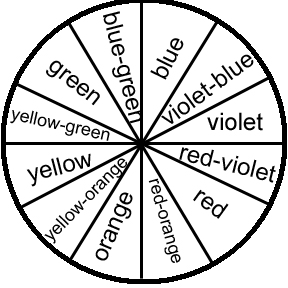  Red and ______________________ are complementary colors. Yellow-orange and __________________________ are complementary colors. Blue and _________________________ are complementary colors. Red-violet and ________________________ are complementary colors. Blue-green and __________________________ are complementary colors.Color Value:  Tints and Shades
Directions:  Circle whether each color in bold is a tint or a shade.  Then, in the blank, write what hue the bold color stems from.
	Example:  Ochre is a (tint or shade) of ___orange____ Pink is a (tint or shade) of ___________________ Navy is a (tint or shade) of __________________ Lavender is a (tint or shade) of ___________________ Burgundy is a (tint or shade) of ___________________ Forest is a (tint or shade) of ___________________Color Categories
Directions:  Draw a circle around the primary colors.  Draw a rectangle around the secondary colors.  Draw a triangle around the tertiary colors.  orange				18.  blueblue-green			19.  red-orangeyellow-green			20.  green  yellow				21.  blue-violetviolet				22.  yellow-orangered-violet			red				Color Properties
23.  ____________________ is the lightness or darkness of a color24.  ____________________ is the brightness or dullness of a color25.  ____________________ is the name of the color